.Starts after 24 counts[1-6] L Step Fwd., Touch, R Step Back, Touch[7-12] L Cross, ½ Hinge Turn L, R Cross, L Point To L[13-18] Step, Sweep With Knee Lift (x 2)[19-24] L Cross, ¼ Turn L, R Step Back, Together, R Step Back, L Drag Into Hook[25-30] Waltz Forward ½ Turn, Waltz Back ½ Turn[31-36] L Step, ¼ Turn L With Knee Lift, R Cross, Side, Behind[37-42] L Side, Drag, ½ Turn R, Drag[43-48] L Side, Drag, R Side, DragBegin again and have fun!Contact - Website: www.redbandana.jouwweb.nlDrivin' Me Bats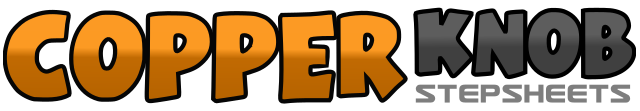 .......Count:48Wall:2Level:Intermediate.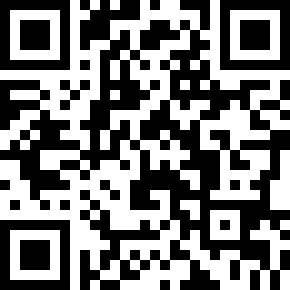 Choreographer:Lars Kuif (NL) - April 2013Lars Kuif (NL) - April 2013Lars Kuif (NL) - April 2013Lars Kuif (NL) - April 2013Lars Kuif (NL) - April 2013.Music:Bats - Clairy Browne & The Bangin' RackettesBats - Clairy Browne & The Bangin' RackettesBats - Clairy Browne & The Bangin' RackettesBats - Clairy Browne & The Bangin' RackettesBats - Clairy Browne & The Bangin' Rackettes........1 – 3Step L fwd. R touch, hold4 – 6Step R back, L touch, hold1 – 3Step L across, ¼ turn L with R Back, ¼ turn L with L step to side4 – 6Step R across, L point to left, hold1 – 3Step L fwd., sweep R with knee lift, hold4 – 6Step R fwd., sweep L with knee lift, hold1 – 3Step L across, ¼ turn R, step R back, L together4 – 6Step R back, L drag into hook, hold1 – 3Step L fwd., ½ turn L, step R back, step L together4 – 6Step R back, ½ turn L, step L fwd., step R fwd.1 – 3Step L fwd., ¼ turn L with knee lift, hold4 – 6Step R across L, step L to side, step R behind L1 – 3Step L to side, drag R next to L, hold4 – 6½ turn R, Step R fwd. drag L next to R,1 – 3Step L to side, drag R next to L, hold4 – 6Step R to side, drag L next to R, hold